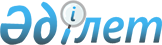 О назначении Жумагалиева А. К. Заместителем Премьер-Министра Республики Казахстан – Министром оборонной и аэрокосмической промышленности Республики КазахстанУказ Президента Республики Казахстан от 26 декабря 2018 года № 809
      Назначить Жумагалиева Аскара Куанышевича Заместителем Премьер-Министра Республики Казахстан – Министром оборонной и аэрокосмической промышленности Республики Казахстан, освободив от должности Заместителя Премьер-Министра Республики Казахстан.  
					© 2012. РГП на ПХВ «Институт законодательства и правовой информации Республики Казахстан» Министерства юстиции Республики Казахстан
				
      Президент  
Республики Казахстан

Н. НАЗАРБАЕВ 
